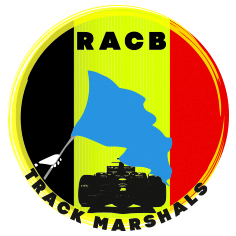                                           RACB TRACK MARSHALS                          VEREISTE TOELATING VOOR  DE MINDERJARIGEN   Ik , ondergetekende ……………………………………………………………..(ouder of wettelijke voogd) van  ……………………………………………………………… (voornaam en naam van de stagiaire)Geboren op ……………………………………………Adres : …………………………………………………………………………..………………………………………………………..Geef toelating om te werken  als baancommissaris. Ik ontlast hierbij de RACB en de leden van RACB Track marshals in geval van ongeval en zal eveneens geen gerechtelijke stappen ondernemen. (RACB Sport heeft een verzekering afgesloten voor elke baancommissaris. De stagiaire zal ten allen tijde de richtlijnen van zijn postoverste opvolgen.) Opgemaakt te………………………………….Op……………………………………… (datum). Handtekening : …………………………………………………(ouder of wettelijke voogd) Gewettigd door de gemeente : 